Annemieke van Nunen                                                                           Persoongericht-experiëntieel Psychotherapeut en GZ-Psycholoog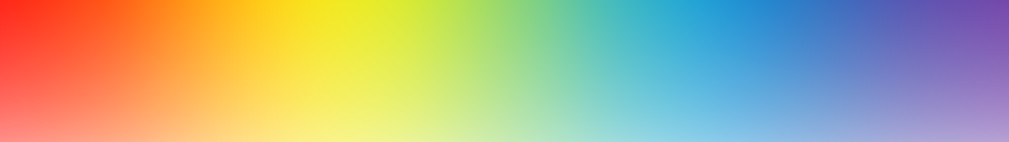 Adres	                                                                                                                	         Leest 12, 5641 ND EindhovenTelefoon	                                                                                                                                                               06 51552167                       Website	                                                                                                             www.psychotherapiepraktijkamavannunen.nlEmail-adres	                                                                                                             beveiligd emailen via contact pagina websiteProtocol Corona – COVID-19 Met ingang van maandag 22 juni is het in beperkte mate weer mogelijk om in onderling overleg afspraken in de praktijk te maken. Dit gebeurt onder andere omstandigheden dan voorheen. Voordat je naar de praktijk komt is het belangrijk om vast te stellen dat je geen symptomen/klachten hebt die gerelateerd zijn aan het corona virus. Voorafgaand aan iedere afspraak vraag ik je om onderstaande lijst met symptomen/klachten goed door te nemen en voorafgaande aan de afspraak met mij contact op te nemen (telefoon of email) als jij of iemand in jouw gezin een of meerdere van de volgende klachten heeft. Als jij, of iemand in jouw gezin, symptomen/klachten heeft van corona dan kan de face-to-face afspraak niet doorgaan en zetten we de afspraak desgewenst om naar een telefonische afspraakHeb jij één of meerdere van de volgende symptomen/klachten dan kan de face-to-face afspraak ook niet doorgaan en zetten we de afspraak desgewenst om naar een telefonische afspraak.Het betreft de volgende symptomen/klachten:NeusverkoudheidBenauwdheid, kortademigheidKoorts (daadwerkelijk gemeten); bij ouderen ook bij een koortsig gevoel aangezien ouderen niet altijd koorts ontwikkelenKeelpijn, hoofdpijnNiezen, hoestenVermoeidheidKlachten van meer slijm / sputum produceren / ophoestenSpierpijnBraken en/ of diarree (maag- en/of darmklachten)Rode of pijnlijke branderige ogenVerlies van smaak en/ of geurPijnklachten op de borst bij diep ademen.Bovenstaande geldt als de klachten anders zijn dan passend bij een reeds bekende aandoening als hooikoorts of een andere chronische/recidiverende aandoening. 
Neem hierover altijd contact met mij op vóór de afspraak.Wanneer ik zelf of een van mijn gezinsleden een of meerdere van bovenstaande symptomen/klachten heeft dan zal ik je dat melden, me zo nodig op het corona virus laten testen en kan de face-to-face afspraak niet doorgaan. Zie volgende paginaHieronder deel ik met je de richtlijnen zoals die met ingang van 22 juni gelden binnen mijn praktijk:We houden altijd 1.5 meter afstand van elkaar.Bij binnenkomst kun je je jas uitdoen, zoals gebruikelijk. De voordeur laat je open.Desinfecteren van je handen met Podilon in het halletje bij de voordeur:het desinfectans zit in een spray flesje3-5 pompjes in de palm van je hand sprayen met de andere hand de zandloper (30 seconden) omdraaienhanden inwrijven met het desinfectans gedurende 30 secondeneventueel nog een keer met 3 pompjes spray handen verder inwrijven.HandschoenenMocht je geen gebruik van het desinfectans willen maken, dan kun je gebruik maken van de handschoenen die aanwezig zijn.Ik zet de deur naar de trap wijd open en wacht in de keuken en als jij naar boven gaat dan maak ik de voordeur en de tussendeur van het halletje dicht, kom ook naar boven en sluit de deur van de praktijkruimte, die al open staat. Na de sessie ga ik voorop en maak alle deuren open.Bij het naar boven en naar beneden lopen houden we 1.5 meter afstand van elkaar evenals in de praktijkruimte.Desgewenst kun je je handen nogmaals desinfecteren na het aandoen van je jas voor het vertrek.Belangrijk is dat we ons samen houden aan de hygiëneregels:Geen handen schudden.Was de handen voor komst naar de praktijk al met water en zeep.Hoest en nies in de binnenkant van je elleboog.Gebruik papieren zakdoekjes bij niezen of hoesten. Gebruik je zakdoek maar één keer en desinfecteer daarna je  handen.In de praktijkruimte zijn tissues, afvalbakje en desinfectans aanwezig.Na iedere behandelafspraak zal de praktijkruimte extra geventileerd worden.Er kan gebruik gemaakt worden van het toilet op de begane grond. Deze zal na gebruik worden gedesinfecteerd, maar je kan dat voor gebruik desgewenst zelf ook nog een keer doen met het aanwezige desinfectie-materiaal. Zolang het corona virus nog onder ons is en we niet precies weten hoe het virus wordt overgedragen, is jouw komst naar de praktijk niet geheel zonder risico. Het is daarom belangrijk dat je voor jezelf de afweging maakt voor de noodzaak van een behandeling in de praktijk. Wanneer je van mening bent dat je ook goed op afstand geholpen kunt worden middels een telefonische afspraak, maak dan een afspraak voor een telefonische behandeling. In de praktijk heb ik de laatste maanden gemerkt dat cliënten hier ook goed mee geholpen kunnen worden. Wanneer je twijfelt neem dan contact met mij op.Hartelijke groet.Annemieke van Nunen